本人に関する情報　　　　　　　　　　　　　　　　　　　　　　　　　　　　　　（C）■障がいに関する情報■家族構成（保護者、主たる支援者に○印）■医療に関すること■これまでの生活歴（生育歴、教育歴、就労歴など）■現在の生活状況　※必要に応じてチェック表添付（Dシート）医療的ケア児の支援情報書主治医の意見及び支援に向けた留意点（※必要に応じては、サマリーのコピー添付可能）これまでの支援者・専門機関からのアドバイスや伝達事項等※アドバイス先（訪問看護ステーションの看護師、ST、OT、PTなど）ケアに対する家族の思い（課題・介護方法・緊急時に願うこと等）保健師の意見緊急連絡網（担当者の電話番号）【現在の生活】　　（E）　　　　　私の今の暮らしと、これからの希望する暮らしについて　　　（F）私の応援プラン（サービス等利用計画・障がい児支援利用計画）（案）　（J）私のくらし応援プランの話し合い（ケア会議）の参加者週間計画表★このプランはケア会議において、市町村が　　確認しました　　未確認です利用者氏名記入者氏名職種記入日生年月日生年月日年齢　　歳　　ヶ月年齢　　歳　　ヶ月年齢　　歳　　ヶ月年齢　　歳　　ヶ月男・女住所住所〒〒〒〒〒〒〒〒〒〒〒TELTELFAXFAX携帯障がいまたは疾患名障がいまたは疾患名障がいまたは疾患名障害者手帳種類・等級障害者手帳種類・等級障害者手帳種類・等級身体　　種　　　級身体　　種　　　級身体　　種　　　級身体　　種　　　級知的　A1 　A2　 B1　 B2（✓を記入）知的　A1 　A2　 B1　 B2（✓を記入）知的　A1 　A2　 B1　 B2（✓を記入）知的　A1 　A2　 B1　 B2（✓を記入）精神　　　　級精神　　　　級特記事項（手帳情報以外の障がい特性等）特記事項（手帳情報以外の障がい特性等）特記事項（手帳情報以外の障がい特性等）特記事項（手帳情報以外の障がい特性等）特記事項（手帳情報以外の障がい特性等）給付状況特別児童扶養手当特別児童扶養手当特別児童扶養手当特別児童扶養手当 1級　 2級　無　　（✓を記入） 1級　 2級　無　　（✓を記入） 1級　 2級　無　　（✓を記入） 1級　 2級　無　　（✓を記入） 1級　 2級　無　　（✓を記入） 1級　 2級　無　　（✓を記入） 1級　 2級　無　　（✓を記入） 1級　 2級　無　　（✓を記入）給付状況その他の給付などその他の給付などその他の給付などその他の給付など給付状況小児慢性特定疾患日常生活用具小児慢性特定疾患日常生活用具小児慢性特定疾患日常生活用具小児慢性特定疾患日常生活用具給付状況備考備考備考備考氏名年齢続柄同別居(✓を記入)備考（職業等）保護者・主たる支援者の状況（支援状況・健康状況）同・別＊児童の場合は、保護者の生年月日を記入父：昭和　　　年　　　月　　　日母：昭和　　　年　　　月　　　日　平成　　　年　　　月　　　日同・別＊児童の場合は、保護者の生年月日を記入父：昭和　　　年　　　月　　　日母：昭和　　　年　　　月　　　日　平成　　　年　　　月　　　日同・別＊児童の場合は、保護者の生年月日を記入父：昭和　　　年　　　月　　　日母：昭和　　　年　　　月　　　日　平成　　　年　　　月　　　日同・別＊児童の場合は、保護者の生年月日を記入父：昭和　　　年　　　月　　　日母：昭和　　　年　　　月　　　日　平成　　　年　　　月　　　日同・別＊児童の場合は、保護者の生年月日を記入父：昭和　　　年　　　月　　　日母：昭和　　　年　　　月　　　日　平成　　　年　　　月　　　日同・別＊児童の場合は、保護者の生年月日を記入父：昭和　　　年　　　月　　　日母：昭和　　　年　　　月　　　日　平成　　　年　　　月　　　日家族構成図（□＝男　○＝女　本人□　◎）家族構成図（□＝男　○＝女　本人□　◎）家族構成図（□＝男　○＝女　本人□　◎）家族構成図（□＝男　○＝女　本人□　◎）社会関係図（エコマップ）＊本人とかかわりを持つ機関・人物等（役割）社会関係図（エコマップ）＊本人とかかわりを持つ機関・人物等（役割）障害者総合支援法障害認定　なし　あり障害支援認定区分　区分　　　　　　　認定日H　　　　年　　　月　　　日障害認定　なし　あり障害支援認定区分　区分　　　　　　　認定日H　　　　年　　　月　　　日障害認定　なし　あり障害支援認定区分　区分　　　　　　　認定日H　　　　年　　　月　　　日障害認定　なし　あり障害支援認定区分　区分　　　　　　　認定日H　　　　年　　　月　　　日障害認定　なし　あり障害支援認定区分　区分　　　　　　　認定日H　　　　年　　　月　　　日利用している医療・福祉サービス利用サービス名提供機関支援内容利用頻度備考利用している医療・福祉サービス日/月利用している医療・福祉サービス日/月利用している医療・福祉サービス日/月利用している医療・福祉サービス日/月インフォーマルサポート医療保険医療保険国保　　　社保　　　共済　　　生活保護　　　高齢医療国保　　　社保　　　共済　　　生活保護　　　高齢医療医療費の助成等医療費の助成等自立支援医療　福祉医療　重度心身障がい者医療費補　特定疾患　老人医療自立支援医療　福祉医療　重度心身障がい者医療費補　特定疾患　老人医療病歴病歴現在の治療状況医療機関名（　　　　　　　　　　　）主治医（　　　　　　　　　）℡（　　　　　　　　　　）医療機関名（　　　　　　　　　　　）主治医（　　　　　　　　　）℡（　　　　　　　　　　）医療機関名（　　　　　　　　　　　）主治医（　　　　　　　　　）℡（　　　　　　　　　　）現在の治療状況主病名主病名入院　通院　往診　訪問看護その他　　　回/月現在の治療状況服薬の内容・治療状況服薬の内容・治療状況服薬の内容・治療状況現在の治療状況医療機関名（　　　　　　　　　　　）主治医（　　　　　　　　　）℡（　　　　　　　　　　）医療機関名（　　　　　　　　　　　）主治医（　　　　　　　　　）℡（　　　　　　　　　　）医療機関名（　　　　　　　　　　　）主治医（　　　　　　　　　）℡（　　　　　　　　　　）現在の治療状況主病名主病名入院　通院　往診　訪問看護その他　　　回/月現在の治療状況服薬の内容・治療状況服薬の内容・治療状況服薬の内容・治療状況特記事項特記事項特記事項特記事項住居状況自宅（単身）　　自宅（家族と同居）　GH　　　CH　　　借家（アパート）入院　　入所施設　　　その他（　　　　　　　　　　　）住居環境自室の有無、台所、寝具、トイレ、段差、手すりなどの状況■本人の望むこと（いいところ、伸びてほしいところ）■家族、関係者の意見・・●記入者所見・氏名　氏名　氏名　氏名　氏名　氏名　氏名　氏名　現状現状支援内容支援内容特記事項（配慮点）特記事項（配慮点）（身の回りのこと、自己管理の状況等）本人の状態ADL（身の回りのこと、自己管理の状況等）本人の状態日中の様子日中活動（身の回りのこと、自己管理の状況等）本人の状態睡眠（身の回りのこと、自己管理の状況等）本人の状態服薬管理（身の回りのこと、自己管理の状況等）本人の状態金銭管理（身の回りのこと、自己管理の状況等）本人の状態対人面（身の回りのこと、自己管理の状況等）本人の状態コミュニケーション（身の回りのこと、自己管理の状況等）本人の状態障がい特性（身の回りのこと、自己管理の状況等）本人の状態その他（合併症）（身の回りのこと、自己管理の状況等）本人の状態必要な医療機器・支援器具などの情報必要な医療機器・支援器具などの情報必要な医療機器・支援器具などの情報必要な医療機器・支援器具などの情報必要な医療機器・支援器具などの情報必要な医療機器・支援器具などの情報必要な医療機器・支援器具などの情報（身の回りのこと、自己管理の状況等）本人の状態医療機器名医療機器名機器商品番号（メーカー）機器商品番号（メーカー）機器調達先（連絡先）機器調達先（連絡先）備考（身の回りのこと、自己管理の状況等）本人の状態（身の回りのこと、自己管理の状況等）本人の状態（身の回りのこと、自己管理の状況等）本人の状態（身の回りのこと、自己管理の状況等）本人の状態（身の回りのこと、自己管理の状況等）本人の状態（身の回りのこと、自己管理の状況等）本人の状態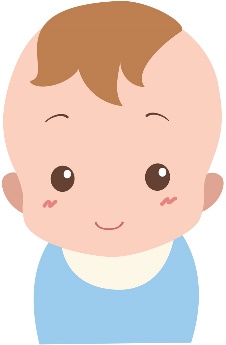 利用者氏名月火水木金土日・祝5：005：006：006：008：008：0010：0010：0012：0012：0014：0014：0016：0016：0018：0018：0020：0020：0022：0022：000：000：002：002：004：004：00氏名さんさんさん記入者職種：相談支援専門員氏名：記入日：ご本人に聞きますご本人に聞きますご本人に聞きますご本人に聞きますご本人に聞きますご本人に聞きます関係者に聞きます関係者に聞きます関係者に聞きます今私が希望すること・応援してほしいこと困っていること・不安に思うこと今私が希望すること・応援してほしいこと困っていること・不安に思うこと今私が希望すること・応援してほしいこと困っていること・不安に思うこと今私が希望すること・応援してほしいこと困っていること・不安に思うこと今私が希望すること・応援してほしいこと困っていること・不安に思うこと今私が希望すること・応援してほしいこと困っていること・不安に思うこと関係者が本人に願うこと、応援したいこと　気になっていること・心配していること　（”誰が”を明記する）関係者が本人に願うこと、応援したいこと　気になっていること・心配していること　（”誰が”を明記する）関係者が本人に願うこと、応援したいこと　気になっていること・心配していること　（”誰が”を明記する）好きなことや楽しみ好きなことや楽しみ・・・・・・好きなことや楽しみ好きなことや楽しみニーズ人付き合いのこと人付き合いのこと・・・・・・人付き合いのこと人付き合いのことニーズ住むところ住むところ・・・・・・住むところ住むところニーズ身の回りのこと（清潔の保持や食事に関わること等）身の回りのこと（清潔の保持や食事に関わること等）・・・・・・身の回りのこと（清潔の保持や食事に関わること等）身の回りのこと（清潔の保持や食事に関わること等）ニーズ仕事や活動のこと（学校での取り組み目標）仕事や活動のこと（学校での取り組み目標）・・・・・・仕事や活動のこと（学校での取り組み目標）仕事や活動のこと（学校での取り組み目標）ニーズ体や心のこと・・・体や心のことニーズ金銭管理や経済面のこと・・・金銭管理や経済面のことニーズもしもの時のこと・・・もしもの時のことニーズその他・・・その他ニーズ私の得意なこと・苦手なこと私の得意なこと・苦手なこと私の得意なこと・苦手なこと関係者が思うご本人の得意なこと・苦手なこと関係者が思うご本人の得意なこと・苦手なこと私の想いの要約（100文字）私の想いの要約（100文字）私の想いの要約（100文字）私の想いの要約（100文字）私の想いの要約（100文字）児童氏名障害支援区分相談支援事業者障がい福祉サービス受給者証番号利用者負担上限額計画作成担当者地域相談支援受給者証番号通所受給者証番号計画作成担当者計画作成日モニタリング期間保護者同意署名欄本人の想いの要約（100文字要約）利用者・家族の生活に対する意向全体的な支援の方向本人の想いの要約（100文字要約）利用者・家族の生活に対する意向こうありたいと思う暮らし（長期目標）そのためにはの小さな第一歩（短期目標）優先順位私や希望すること応援して欲しいこと解決して欲しいこと（本人や家族のニーズ）具体的な本人や家族の目標（支援目標）目標の達成時期応援する人・ところ応援する人・ところ私や家族が行うこと（役割）目標に対する振り返り時期：月日サービスの開始時期年月日その他留意事項（個別支援計画への伝達事項等含む）優先順位私や希望すること応援して欲しいこと解決して欲しいこと（本人や家族のニーズ）具体的な本人や家族の目標（支援目標）目標の達成時期種類・内容量（頻度・時期）提供事業者名（担当者名・電話）私や家族が行うこと（役割）目標に対する振り返り時期：月日サービスの開始時期年月日その他留意事項（個別支援計画への伝達事項等含む）所属職名職名氏名話し合いの日　平成　　　　年　　　月　　　日（　　）　　　　：　　～　　　：　　　話し合いの日　平成　　　　年　　　月　　　日（　　）　　　　：　　～　　　：　　　場所月火水木金土日・祝主な日常生活上の活動5：005：006：006：008：008：0010：0010：0012：0012：0014：0014：0016：0016：00週単位以外のサービス18：0018：0020：0020：0022：0022：000：000：002：002：004：004：00サービス提供によって実現する生活の全体像